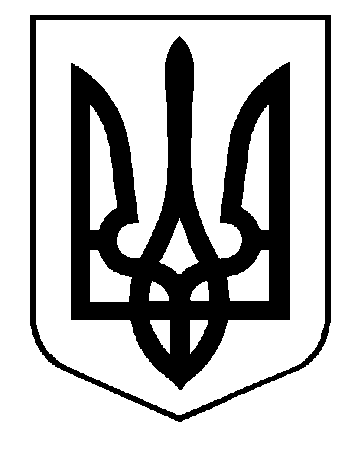 КОМУНАЛЬНИЙ ЗАКЛАД «ЛУЦЬКА ГІМНАЗІЯ №18ЛУЦЬКОЇ МІСЬКОЇ РАДИ ВОЛИНСЬКОЇ ОБЛАСТІ»НАКАЗ19.03.2021			                    Луцьк				       № 56-одПро звільнення  від проходженнядержавної підсумкової атестації учнів,які завершують здобуття початкової (4 класи) та базової загальної середньої освіти (9класи) у Луцькій гімназії № 18 у2020/2021 навчальному роціВідповідно до статті 17 Закону України «Про повну загальну середню освіту», пункту 7 Положення про Міністерство освіти і науки України, затвердженого постановою Кабінету Міністрів України від 16 жовтня 2014 року № 630, пункту 1 розпорядження Кабінету Міністрів України від 25 березня 2020 року № 338-р «Про переведення єдиної державної системи цивільного захисту у режим надзвичайної ситуації», пункту 3 розділу І, пункту 6 розділу IV Порядку проведення державної підсумкової атестації, затвердженого наказом Міністерства освіти і науки України від 07 грудня 2018 року № 1369, зареєстрованого в Міністерстві юстиції України 02 січня 2019 року за №8/32979, на виконання наказу МОН України № 273 від 03 березня 2021 року «Про звільнення  від проходження державної підсумкової атестації учнів, які завершують здобуття початкової та базової загальної середньої освіти, у 2020/2021 навчальному році», зареєстрованому у Міністерстві юстиції 16.03.2021  за №338/35960, відповідного наказу управління освіти Луцької міської ради № 125-од  від 19.03.2021 року та з метою організованого завершення 2020/2021 навчального року НАКАЗУЮ:1. Звільнити у 2020/2021 навчальному році від проходження державної підсумкової атестації учнів, які завершують здобуття початкової та базової загальної середньої освіти (4-их, 9-их класів).2. Звільненим від атестації учням у відповідному документі про освіту зробити запис «звільнений(а)» відповідно до пункту 9 розділу IV Порядку проведення ДПА.3.Заступнику директора з навчально-виховної роботи Тереховій Н.Т. проаналізувати результати навчальних досягнень учнів 9-х класів за І семестр та ІІІ умовну чверть та внести уточнення (за потребою) у список претендентів на отримання свідоцтв з відзнакою для  Волинського РІКЦ.4.   До 11 червня завершити оформлення свідоцтв про здобуття базової середньої освіти та табелів навчальних досягнень.5.  Відповідальність за організацію виконання даного наказу покласти на заступника директора з навчально-виховної роботи Терехову Н.Т.2. Контроль за виконанням наказу залишаю за собою.Директор гімназії № 18						Сергій Скороход Терехова